Предписание № 20об устранении выявленных нарушений законодательства Российской Федерации в сфере образования685000, г. Магадан, ул. Транспортная 5/23						       «10»  июня 2015 г.Управление образования администрации Хасынского района (наименование организации и (или) учредителя)Российская Федерация, 686110, Магаданская область, Хасынский  район, посёлок Палатка, ул. Ленина, д.17(адрес  организации (или) учредителя)	В период с 25 мая 2015 года по 10 июня 2015 года	На основании приказа министерства образования и молодежной политики  Магаданской области от 18.05.2015г. №526,  комиссией в составе: Шпилькиной  В.Н.,  начальника  отдела надзора и контроля в сфере образования министерства  образования и молодежной политики Магаданской области, экспертов: Сюткиной О.А. (свидетельство департамента образования об  аккредитации от 02.03.2011г. серии 49-МА  № 000009) – главного специалиста отдела надзора и контроля  в сфере образования  Министерства образования и молодежной политики Магаданской области; Пономаренко Георгия Евгеньевича (свидетельство департамента образования об аккредитации эксперта серия от 02.03.2011г. серия 49-МА № 000001)  -  ведущего эксперта отдела надзора и контроля в сфере образования  министерства  образования и молодежной политики Магаданской области; Шилина В.А. (свидетельство департамента образования о государственной   аккредитации от 14.05.2012г. серии 49-МА № 0000057) - заместителя директора Магаданского областного государственного бюджетного образовательного учреждения «Центр психолого - педагогической реабилитации и корректировки» (свидетельство департамента; Драпалюк И.В. (свидетельство департамента образования  об аккредитации от 25.03.2011г. серии  49-МА  № 000015) - директора муниципального автономного общеобразовательного учреждения города Магадана «Средняя общеобразовательная школа  №21» проведена плановая выездная проверка по вопросам соблюдения    законодательства Российской Федерации в сфере образования в  отношении Управления образования администрации Хасынского района.В результате проверки выявлены следующие нарушения (Акт проверки от 10.06.2015г. №32): На основании изложенного, в соответствии  со статьей 93 закона Российской Федерации от 29.12.2012г. №273-ФЗ «Об образовании в Российской Федерации», министерство образования и молодежной политики Магаданской области предписывает:	1. Принять меры к устранению выявленных нарушений законодательства Российской Федерации в сфере образования, причин, способствующих их совершению.           2. При необходимости рассмотреть вопрос о привлечении к дисциплинарной ответственности должностных лиц, допустивших ненадлежащее исполнение своих обязанностей.	3. Представить в министерство образования и молодежной политики Магаданской области (отдел надзора и контроля в сфере образования) отчет об исполнении предписания с приложением копий документов, подтверждающих исполнение предписания, в срок до 01 декабря 2015 года.	Неисполнение настоящего предписания в установленный срок влечет ответственность, установленную законодательством Российской Федерации.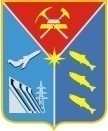 Магаданская областьМИНИСТЕРСТВО ОБРАЗОВАНИЯ И МОЛОДЕЖНОЙ ПОЛИТИКИМагаданской областиТранспортная ул., д. 5/23, Магадан,  685000Тел./факс (8 4132) 62-32-21E-mail:priemMOiMP@49gov.ruИНН/КПП 4909085721/490901001Магаданская областьМИНИСТЕРСТВО ОБРАЗОВАНИЯ И МОЛОДЕЖНОЙ ПОЛИТИКИМагаданской областиТранспортная ул., д. 5/23, Магадан,  685000Тел./факс (8 4132) 62-32-21E-mail:priemMOiMP@49gov.ruИНН/КПП 4909085721/490901001Магаданская областьМИНИСТЕРСТВО ОБРАЗОВАНИЯ И МОЛОДЕЖНОЙ ПОЛИТИКИМагаданской областиТранспортная ул., д. 5/23, Магадан,  685000Тел./факс (8 4132) 62-32-21E-mail:priemMOiMP@49gov.ruИНН/КПП 4909085721/490901001Магаданская областьМИНИСТЕРСТВО ОБРАЗОВАНИЯ И МОЛОДЕЖНОЙ ПОЛИТИКИМагаданской областиТранспортная ул., д. 5/23, Магадан,  685000Тел./факс (8 4132) 62-32-21E-mail:priemMOiMP@49gov.ruИНН/КПП 4909085721/490901001И. о. главы администрации муниципального образования «Хасынский район»Л.Р. Исмаиловой№И. о. главы администрации муниципального образования «Хасынский район»Л.Р. ИсмаиловойНа №И. о. главы администрации муниципального образования «Хасынский район»Л.Р. Исмаиловой№ п/пОписание выявленного несоответствияУстановленные обязательные требования (пункт, статья, вид, наименование и реквизиты нормативного правового акта, где установлено обязательное требование)1.Несоответствие нормативных правовых актов органа местного самоуправления требованиям законодательства Российской Федерации в сфере образованияНесоответствие нормативных правовых актов органа местного самоуправления требованиям законодательства Российской Федерации в сфере образования1.1В разделе IV Положения об Управлении образования администрации Хасынского района, утвержденного решением собрания представителей Хасынского района от 28.11.2014г. №27, не прописаны следующие полномочия Управления образования:- получение ежегодного отчета от подведомственных образовательных учреждений о поступлении и расходовании финансовых и материальных средств, отчетов о результатах самообследования;-согласование программ развития подведомственных образовательных учреждений;- закрепление муниципальных образовательных организаций за конкретными территориями муниципального образования;-обеспечение перевода  совершеннолетних обучающихся и несовершеннолетних обучающихся с согласия родителей (законных представителей) в другие организации, реализующие образовательные программы соответствующего уровня и направленности при невозможности продолжения деятельности образовательной организации.Подпунктом 2.2 Положения в качестве одной из целей деятельности Управления образования является проведение государственной политики в области образования. Подпунктом 3.1.28 к компетенции Управления отнесена организация контроля проведения государственной итоговой аттестации обучающихся.Указанные нормы не соответствуют требованиям законодательства об образовании, так как проведение единой государственной политики в сфере образования отнесено к компетенции федеральных органов государственной власти, а контроль за проведением государственной итоговой аттестации обучающихся-к компетенции федеральных органов государственной власти и органов государственной власти субъектов Российской Федерации.Подпунктом 5.4 Положения предусматривается создание при управлении Коллегии, являющей совещательным, научно-методическим экспертным органом, действующим на основании Положения о Коллегии и Регламентом ее деятельности.Как показала проверка, Положение о Коллегии и Регламент ее деятельности не разработаны и не утверждены.Пункт 3 части 2 статьи 28 Федерального закона от 29.12.2012г. № 273-ФЗ «Об образовании в Российской Федерации»;Пункт 7 части 2 статьи 28 Федерального Закона от 29.12.12 г. № 273 – ФЗ «Об образовании в Российской Федерации»;Пункт 6 части 1 статьи 9 Федерального Закона от 29.12.12 г. № 273 – ФЗ «Об образовании в Российской Федерации»;Часть 9 статьи 34 Федерального Закона от 29.12.12 г. № 273 – ФЗ «Об образовании в Российской Федерации».Пункты 1,9 статьи 6, пункт 1 части 1 статьи 7, части 4,5,12 статьи 59 Федерального Закона от 29.12.12 г. № 273 – ФЗ «Об образовании в Российской Федерации».Срок устранения:до 01 декабря 2015г.Подпункт 5.4 Положения об Управлении образования администрации Хасынского района, утвержденного решением Собрания представителей Хасынского района от 28.11.2014г. №27  Срок устранения:до 20 сентября 2015г.1.2В статье 16 Устава муниципального образования «Хасынский район», утвержденного решением Собрания представителей Хасынского района, от 22.06.2009г. (в редакции решения Собрания представителей Хасынского района от 28.11.2014г. №25) не определены статус и полномочия Управления образования.Часть 1 статьи 9 Федерального Закона от 29.12.12 г. № 273 – ФЗ «Об образовании в Российской Федерации»; Часть 1 статьи 7, пункт 11 части 1 статьи 15 Федерального закона от 06.10.2003г. №131-ФЗ «Об общих принципах организации местного самоуправления в Российской Федерации»Срок устранения:до 01 декабря 2015г.1.3Положением об организации предоставления дополнительного образования детей в муниципальных образовательных организациях муниципального образования «Хасынский район», утвержденным постановлением администрации Хасынского района от 24.02.2015н. №68 не определены установленные законодательством об образовании виды дополнительных общеобразовательных программ: дополнительных общеразвивающих программ и дополнительных предпрофессиональных программ в области искусств и в области физкультуры и спорта, особенности осуществления образовательного процесса по дополнительным предпрофессиональным программам в том числе приема, промежуточной и итоговой аттестации обучающихся, перехода к реализации указанных программ в соответствии с федеральными стандартами спортивной подготовки и федеральными государственными требованиями к структуре, содержанию и условиям реализации дополнительных предпрофессиональных программ в области искусств. Положением не определены также особенности осуществления образовательного процесса в учреждениях дополнительного образования для детей с ограниченными возможностями здоровья.Не прописана в Положении норма законодательства об образовании о возможности и праве осуществления муниципальными учреждениями дополнительного образования (при наличии соответствующих условий), образовательной деятельности по образовательным программам дошкольного образования и профессионального обучения.Пункт 5 части 4 статьи 23, статьи 83, 84 Федерального Закона от 29.12.12 г. № 273 – ФЗ «Об образовании в Российской Федерации»;Порядок организации и осуществления образовательной деятельности по дополнительным общеобразовательным программам, утвержденным приказом Минобрнауки России от 29.08.2013г. №1008Срок устранения:до 01 декабря 2015г.1.4Подпунктом 3.4 Положения об организации предоставления общедоступного и бесплатного дошкольного, начального общего, основного общего, среднего общего образования по основным общеобразовательным программам в образовательных учреждениях муниципального образования «Хасынский район», утвержденного постановлением администрации Хасынского района от 26.11.2014г. №461 не определены особенности получения общего образования обучающимися с ограниченными возможностями здоровья (наличие основных адаптированных общеобразовательных программ, создание специальных условий для получения образования указанными категориями учащихся).Пунктом 3.6.6 Положения не определены требования, установленные законодательством об образовании, требования к основным общеобразовательным программам.Положением не прописана норма о получении  обучающимися образования на государственном языке (государственных языках республик) Российской Федерации.Части 1-4,11 статьи 79, часть 5 статьи 5 Федерального Закона от 29.12.12 г. № 273 – ФЗ «Об образовании в Российской Федерации»; Пункты 16-18, 20-21 Порядка организации и осуществления образовательной деятельности по основным общеобразовательным программам-образовательным программам дошкольного образования, утвержденного приказом Минобрнауки России от 30.08.2013г. №1014;Пункты 21-24 Порядка организации и осуществления образовательной деятельности по основным общеобразовательным программам-образовательным программам начального общего, основного общего и среднего общего образования, утвержденного приказом Минобрнауки России от 30.08.2013г. №1015.Часть 9 статьи 2 Федерального Закона от 29.12.12 г. № 273 – ФЗ «Об образовании в Российской Федерации»;Пункт 10 Порядка организации и осуществления образовательной деятельности по основным общеобразовательным программам-образовательным программам начального общего, основного общего и среднего общего образования, утвержденного приказом Минобрнауки России от 30.08.2013г. №1015.Статья 14 Федерального Закона от 29.12.12 г. № 273 – ФЗ «Об образовании в Российской Федерации»;Пункт 11 Порядка организации и осуществления образовательной деятельности по основным общеобразовательным программам-образовательным программам дошкольного образования, утвержденного приказом Минобрнауки России от 30.08.2013г. №1014.Срок устранения:до 01 декабря 2015г.2.Несоответствие содержания и структуры локальных нормативных  актов Управления образования администрации  Хасынского района требованиям законодательства Российской Федерации в сфере образованияНесоответствие содержания и структуры локальных нормативных  актов Управления образования администрации  Хасынского района требованиям законодательства Российской Федерации в сфере образования2.1Подпунктами 1.2, 2.1 Положения об инспекционной деятельности Управления образования администрации Хасынского района, утвержденного приказом Управления от 17.12.2014г. №151 предусмотрено осуществление Управлением контроля соблюдения законодательства Российской Федерации в сфере образования, выявления случаев нарушений законодательства и иных нормативных правовых актов, принятия мер по их пресечению, анализ причин лежащих в основе нарушений.Подпунктом 5.1 Положения предусмотрено осуществление Управлением контроля исполнения законодательства, нормативных правовых актов в сфере образования, контроля соблюдения государственных образовательных стандартов, установленного порядка итоговой аттестации.Указанные в пунктах 1.2, 2.1, 5.1 Положения нормы не соответствуют требованиям законодательства об образовании. Полномочия по осуществлению контроля за исполнением законодательства, нормативных правовых актов в сфере образования (государственному контролю (надзору) в сфере образования) являются полномочиями федеральных органов государственной власти, органов государственной власти субъектов Российской Федерации в сфере образования.Пункт 9 части 1 статьи 6, пункт 1 части 1 статьи 7, части 4,5,9,12 статьи 59 Федерального Закона от 29.12.12 г. № 273 – ФЗ «Об образовании в Российской Федерации»Срок устранения:до 25 сентября 2015г.2.2Подпунктом 3.5 Порядка создания, реорганизации, изменения типа, ликвидации муниципальных образовательных организаций муниципального образования «Хасынский район», а также утверждения Уставов муниципальных образовательных организаций и внесения в них изменений, утвержденного приказом Управления образования от 22.05.2015г. №110 не прописан орган, уполномоченный проводить экспертную оценку (комиссия), орган, устанавливающий порядок проведения экспертной оценки, критерии оценки.Подпунктом 3.10, 5.5 Положения не определен орган, уполномоченный принимать решение и издавать  муниципальный правовой акт о реорганизации (ликвидации) муниципального образовательного учреждения.Пунктом 2.10 указанного локального нормативного акта Управления образования прописана норма прохождения муниципальной образовательной организацией государственной аккредитации.Данная норма распространяется только на общеобразовательные организации, находящиеся в ведении Управления образования.Часть 14 статьи 22 Федерального Закона от 29.12.12 г. № 273 – ФЗ «Об образовании в Российской Федерации»;Приказ министерства образования и молодежной политики Магаданской области от 28.02.2014г. №193 «Об утверждении Порядка проведения оценки последствий принятия решения о реорганизации или ликвидации образовательной организации, находящейся в ведении  Магаданской области, муниципальной образовательной организации, включая критерии этой оценки (по типам образовательных организаций), в том числе порядка создания комиссии по оценке последствий такого решения и подготовки ею заключений».Часть 1 статьи 92 Федерального Закона от 29.12.12 г. № 273 – ФЗ «Об образовании в Российской Федерации»Срок устранения:до 01 августа 2015г.2.3Целевыми показателями муниципальной системы оценки качества образования (по типам  муниципальных образовательных учреждений и критерии оценки эффективности деятельности их руководителей, утвержденными приказом Управления образования от 04.12.2013г. №193 «Об утверждении целевых показателей муниципальной системы оценки качества образования образовательных учреждений Хасынского района и критериев эффективности деятельности их руководителей» не определены отдельные показатели:Доступность, полнота, достоверность, обновляемость информации, расположенном на официальном сайте образовательного учреждения в информационно-телекоммуникационной сети «Интернет», наличие отчетов о результатах самообследования, динамика развития материально-технической базы и информационной среды учреждений, наличия условий для организации обучения и воспитания обучающихся, воспитанников с ограниченными возможностями здоровья, динамика учебных достижений обучающихся по ступеням образования.Часть 4 статьи 95 Федерального Закона от 29.12.12 г. № 273 – ФЗ «Об образовании в Российской Федерации»;Приказ Минобрнауки России от 05.12.2014г. №1547 «Об утверждении показателей, характеризующих общие критерии оценки качества образовательной деятельности образовательных организаций, осуществляющих образовательную деятельность»;Письмо Минобрнауки России от 25.09.2012г. №08-400 «О показателях эффективности работы руководителей общеобразовательных, в том числе  с учетом мнения родителей и обучающихся»Срок устранения:до 01 сентября 2015г.2.4Подпунктами 2.1-2.4 Положения об отделе общего образования и воспитания, утвержденного приказом Управления образования администрации Хасынского района от 25.08.2014г. №97/1 в качестве задачи отдела не прописана установленная законодательством об образовании норма об организации и предоставлении общедоступного и бесплатного дополнительного образования детей, реализации дополнительных общеразвивающих и дополнительных предпрофессиональных программ в подведомственных муниципальных образовательных организациях, обеспечения функционирования воспитательной системы, развития воспитательной среды, форм и технологий воспитательной деятельности, организации работы по введению федеральных государственных образовательных стандартов общего и дошкольного образования.В качестве задач деятельности и полномочий отдела также не прописаны нормы о координации и обеспечении эффективной работы подведомственных Управлению образования учреждений культуры, предоставлению указанными учреждениями услуг в сфере культуры и досуга, осуществлении контроля за их деятельностью в соответствии с установленными Положением об Управлении образования полномочиями в сфере культуры.Подпунктами 3.6, 3.10, 3.18 Положения предусмотрено осуществление отделом контроля проведения государственной итоговой аттестации выпускников образовательных организаций в том числе в формах ОГЭ, ГВЭ, ЕГЭ, контроль соблюдения законодательства Российской Федерации в области образования, выполнения нормативных правовых актов, обобщения практики применения законодательства и реализации государственной политики в сфере образования. Подпунктом 3.7 предусмотрено осуществление Управлением образования контроля за обеспечением образовательных учреждений бланками строгой отчетности, медалями «За особые успехи в учении».Указанные в подпунктах 3.6, 3.10, 3.7 Положения не относится к полномочиям органов местного самоуправления, осуществляющих управление в сфере образования и являются полномочиями федеральных органов государственной власти субъектов Российской Федерации в сфере образования; в подпункте 3.7 Положения являются полномочиями образовательной организации.Не определены в полном объеме права отдела в установленной сфере деятельности (вносить для рассмотрения руководителю Управления проекты муниципальных нормативных правовых актов, управленческих решений по курируемым направлениям деятельности; проводить комплексные и тематические проверки деятельности образовательных учреждений, оценивать качество и результаты управленческой деятельности руководителей образовательных учреждений; служебные записки, справки по вопросам деятельности отдела; осуществлять сбор и накопление информации о состоянии образования; анализировать выполнение муниципальных программ; давать разъяснения, консультации, оказывать руководителям образовательных учреждений помощь по вопросам, находящимся  в компетенции отдела.Части 1,2 статьи 9, части 1, 2 статьи 83, части 1-4 статьи 84 Федерального Закона от 29.12.12 г. № 273 – ФЗ «Об образовании в Российской Федерации»;Подпункты 2.2, 3.1.9, 3.1.11, 3.1.14, 3.1.21, 4.13 Положения об Управлении образования, утвержденного решением Собрания представителей Хасынского района от 28.11.2014г. №27.Пункт 9 части 1 статьи 6, пункт 1 части 1 статьи 7 Федерального Закона от 29.12.12 г. № 273 – ФЗ «Об образовании в Российской Федерации»;Положение об Управлении образования администрации Хасынского района, утвержденное решением Собрания представителей Хасынского района от 28.11.2014г. №27.Срок устранения:до 01 ноября 2015г.2.5Подпунктом 3.8 должностной инструкции начальника отдела общего образования и воспитания в качестве его обязанностей прописано осуществление контроля за лицензированием и государственной аккредитацией образовательных организаций, подпунктами 3.4, 3.7, 3.14 должностной инструкции ведущего специалиста (Коксина Е.Е.) - осуществление контроля выполнения требований государственных образовательных стандартов, контроля проведения государственной итоговой аттестации обучающихся, контроля за получением, хранением, заполнением, выдачей и учетом бланков документов об образовании. Указанные нормы не соответствуют требованиям законодательства об образовании.Должностной инструкцией ведущего специалиста отдела общего образования и воспитания Управления образования (Нестерова А.В. не предусмотрено выполнение обязанностей по организации работы руководителей и педагогических работников муниципальных учреждений дополнительного образования по обеспечению федеральных стандартов спортивной подготовки, предпрофессиональных дополнительных образовательных программ, помощи в подготовке и проведению промежуточной и итоговой аттестации по дополнительным предпрофессиональным программам в области искусств, участию в комплексных и тематических проверках деятельности подведомственных Управлению образования образовательных учреждений, осуществлению мер по развитию и совершенствованию системы дополнительного образования и воспитания.Должностной инструкцией методиста Управления образования не предусмотрено осуществление методического сопровождения реализации в подведомственных Управлению образования учреждениях федеральных государственных образовательных стандартов дошкольного, общего образования, федеральных стандартов спортивной подготовки, организации и проведения районных семинаров, совещаний с руководителями и педагогическими работниками образовательных учреждений. Должностная инструкция также требует корректировки с учетом требований рекомендаций Министерства образования Российской Федерации об организации деятельности муниципальной методической службы.Должностными инструкциями начальника, ведущих специалистов отдела общего образования и воспитания Управления образования не прописаны их права и обязанности по обеспечению эффективной работы подведомственных Управлению образования учреждению культуры, предоставлению указанными учреждениями услуг в сфере культуры и досуга, осуществлению контроля за деятельностью учреждений культуры в соответствии установленными Положением об Управлении образования полномочиями в сфере культуры.Пункт 9 части 1 статьи 6, пункт 1 части 1 статьи 7, части 4,5,12 статьи 59 Федерального Закона от 29.12.12 г. № 273 – ФЗ «Об образовании в Российской Федерации»;Части 1, 2 статьи 83, части 1-4 статьи 84, пункт 2 части 1 статьи 9 Федерального Закона от 29.12.12 г. № 273 – ФЗ «Об образовании в Российской Федерации»;Части 1-5 статьи 11, части 1-4 статьи 84, части 2-5 статьи 83 Федерального Закона от 29.12.12 г. № 273 – ФЗ «Об образовании в Российской Федерации»;Подпункты 2.2, 3.1.9, 3.1.11, 3.1.14, 3.1.21, 4.1.3 Положения об Управлении образования, утвержденного решением Собрания представителей Хасынского района от 28.11.2014г. №27Срок устранения:до 01 сентября 2015г.2.6Пунктом 1.3 должностных инструкций руководителей образовательных учреждений предусмотрена обязательная аттестация руководителей на 1 (первую) квалификационную категорию:- должностная инструкция директора МБОУ «СОШ» п. Талая, утвержденная 01.04.2015г.;- должностная инструкция директора МБОУ «ООШ» п.Атка, утвержденная 01.04.2015г.;- должностная инструкция директора МБОУ «СОШ» п.Стекольный, утвержденная 01.04.2015г.;- должностная инструкция директора МБОУ «СОШ № 2» п.Палатка, утвержденная 01.09.2012г.;- должностная инструкция директора МБОУ ДО «ДШИ» Хасынского района, утвержденная 01.04.2015г.Пункт 4 статьи 51  Федерального закона от 29.12.2012г. № 273-ФЗ «Об образовании в Российской Федерации».Пункт 1.9 приказа Управления образования администрации Хасынского района от 21.04.2014г. № 65 «Об утверждении Положения о порядке аттестации руководителей образовательных учреждений Хасынского района»Срок устранения:до 15 сентября 2015г.2.7Пунктом 3.5 должностной инструкции директора МБОУ «СОШ № 1» п.Палатка определено право руководителя проходить аттестацию. В соответствии с законодательством РФ аттестация руководителей образовательных учреждений является обязательной аттестацией.Пункт 4 статьи 51  Федерального закона от 29.12.2012г. № 273-ФЗ «Об образовании в Российской Федерации»Срок устранения:до 15 сентября 2015г.2.8Допускается назначение на должность  кандидатов на руководящую должность в срок, превышающий 6 месяцев:- Джанаева Н.К. назначена и.о.директора МБОУ «СОШ» п. Талая  с 13.07.2013г (приказ № 128/1-к). Назначена на должность  после проведения аттестации на право занятия должности «руководитель» (приказ № 75-к от 19.05.2014г.). Превышение составляет - 9 месяцев.- Якунин В.В. назначен на должность и.о.директора МБОУ ДОД Хасынская районная «ДЮСШ» с 26.04.2012г. Назначен на должность после проведения аттестации на право занятия должности «руководитель» с 24.12.2012г. (приказ № 3-к от 09.01.2013г.) Превышение составляет – 7 месяцев.- Нуртдинова Л.Н. назначена и.о.заведующего МБОУ «НШ-д/с» п.Хасын с 03.10.2011г. (приказ № 422-рк от 14.11.2011г.). - Коксина Г.Н. назначена и.о.директора МБОУ ДОД «ХРЦДТ» с 09.01.2013г. (приказ № 2-к от 09.01.2013г.)Пункт 4 статьи 51  Федерального закона от 29.12.2012г. № 273-ФЗ «Об образовании в Российской Федерации».Пункт 1.7 приказа Управления образования администрации Хасынского района от 16.10.2012г. № 169/1 «Об утверждении Положения о порядке аттестации руководящих работников образовательных учреждений Хасынского района до (и при) назначении на должность».Пункт 1.11 приказа Управления образования администрации Хасынского района от 21.04.2014г. № 65 «Об утверждении Положения о порядке аттестации руководителей образовательных учреждения Хасынского района»Срок устранения:до 01 июля 2015г.3.Нарушения законодательства Российской Федерации об образовании, Федерального конституционного закона «О государственном гербе Российской Федерации»Нарушения законодательства Российской Федерации об образовании, Федерального конституционного закона «О государственном гербе Российской Федерации»3.1Муниципальными дошкольными образовательными учреждениями, учреждениями дополнительного образования при осуществлении образовательной, финансово-хозяйственной деятельности, используются печати с изображением государственного Герба Российской Федерации, что является нарушением требований Федерального закона «Об образовании в Российской Федерации», Федерального конституционного закона «О Государственном Гербе Российской Федерации». Управлением образования администрации Хсынского района, как Учредителем муниципальных образовательных учреждений не принято мер по устранению указанных нарушений.Часть 2 статьи 60 Федерального Закона от 29.12.12 г. № 273 – ФЗ «Об образовании в Российской Федерации»;Статья 4 Федерального конституционного закона от 25.12.2000г. №2-ФКЗ «О Государственном Гербе Российской Федерации»Срок устранения:до 01 июля 2015г.4.Нарушения законодательства Российской Федерации об образовании, нормативных правовых актов муниципального образования «Хасынский район» при реализации Управлением образования полномочий в сфере образованияНарушения законодательства Российской Федерации об образовании, нормативных правовых актов муниципального образования «Хасынский район» при реализации Управлением образования полномочий в сфере образования4.1Управлением образования администрации Хасынского района ежегодно проводятся проверки соблюдения порядка государственной итоговой аттестации обучающихся, анализ соответствия учебных планов муниципальных дошкольных образовательных учреждений лицензионным требованиям, проверки соблюдения требований законодательства об образовании в части аттестации педагогических работников. В 2014 году проведена проверка соответствия Устава, локальных нормативных актов средней общеобразовательной школы п.Талая требованиям законодательства, нормативных правовых актов в сфере образования.Реализация указанных полномочий не относится к компетенции органов местного самоуправления, осуществляющих управление в сфере образования и является полномочиями федеральных органов государственной власти либо органов государственной власти субъектов Российской Федерации в сфере образования.Пункт 9 части 1 статьи 6, пункт 1 части 1 статьи 7, части 4,5,12 статьи 59 Федерального Закона от 29.12.12 г. № 273 – ФЗ «Об образовании в Российской Федерации»Срок устранения:до 01 сентября 2015г.4.2Управлением образования не реализуются в полном объеме полномочия, определенные Положением об Управлении образования в части осуществления контрольной деятельности в сфере образования, организации методического обеспечения деятельности подведомственных образовательных организаций.Управлением образования в течение четырех лет не проводились комплексные проверки управленческой деятельности руководителей подведомственных образовательных учреждений. Материалы по результатам тематических и оперативных проверок (справки и информации) деятельности образовательных организаций, проведенных Управлением образования, не содержат глубокого анализа состояния дел, причин выявляемых нарушений и недостатков, выводов и предложений, направленных на их улучшение. Проводимые проверки не делятся на выездные и документарные. По результатам проведенных проверок не принимается управленческих решений, не осуществляется повторных проверок. Контроль не носит завершенного характера, что обуславливает его низкую эффективность. Не спланирован и не осуществляется контроль за деятельностью подведомственных Управлению образования учреждений культуры. Не спланирована и не организована работа Управления образования на данном направлении деятельности.Управлением образования в 2012, 2013, 2014 годах осуществлялась проверка общеобразовательных учреждений за качеством готовности к ГИА выпускников 9, 11 классов в конце мая (с 20 по 28.05, с 24 по 29.05).  Данные проверки являются нецелесообразными и малоэффективными.Управлением образования ослаблен контроль за работой общеобразовательных учреждений со слабоуспевающими учащимися. На протяжении последних трех лет на повторный курс обучения и на третий год обучения (2014г.) остается 2% от общего числа обучающихся в районе. Возросло количество учащихся переведенных условно в следующий класс (с 9 человек в 2013г. до 16 человек в 2014г., т.е. с 1,2 %  до 2,1%).Управлением образования не ведется системный учет несовершеннолетних, подлежащих обучению по образовательным программам основного общего образования. В ходе проверки Управления образования был выявлен факт непосещения общеобразовательного учреждения Обуховой А. Ю. 1998г.р., которая была  отчислена из МБОУ «СОШ» п.Талая в связи с переездом в г. Магадан. Однако в г. Магадан семья не переехала и несовершеннолетняя в течение 2014-2015 учебного года не обучалась, не получив основного общего образования. Управлением образования в течение учебного года не были приняты меры  к родителям несовершеннолетней и не был решен вопрос об обучении Обуховой Анастасии Юрьевны.Не оказывается необходимой методической помощи руководителям подведомственных Управлению образования образовательных учреждений в организации управленческой деятельности.Не в полном объеме осуществляются Управлением образования  функции и полномочия Учредителя в отношении муниципальных образовательных организаций:Наименования муниципальных учреждений дополнительного образования, МБОУ для детей дошкольного и младшего школьного возраста «Начальная школа-детский сад» п.Хасын не соответствуют наименованиям и типам образовательных организаций, установленным законодательством Российской Федерации в сфере образования. На момент проведения проверки Управлением образования не была проведена работа по подготовке проектов документов, необходимых для переименования образовательных учреждений. Не решены в полном объеме вопросы приведения в соответствие с требованиями законодательства об образовании Уставов муниципальных образовательных организаций для последующего их утверждения в срок до 01 января 2016 года Учредителем.Подпункты 4.1.3, 3.1.6, 3.1.28 Положения об Управлении образования администрации Хасынского района, утвержденного решением Собрания представителей Хасынского района от 28.11.2014г. №27.Срок устранения:до 01 октября 2015г.Подпункт 6 части 1 статьи 9 Федерального закона от 29.12.2012г. № 273-ФЗ «Об образовании в Российской Федерации»;Подпункт 3.1.27 Положения об Управлении образования администрации Хасынского района, утвержденного  решением Собрания представителей Хасынского района от 28.11.2014г. №27.Пункт 2 части 2, пункт 1 части 3 статьи 23, часть 1 статьи 25, часть 5 статьи 108 Федерального Закона от 29.12.12 г. № 273 – ФЗ «Об образовании в Российской Федерации»;Подпункты 1.9, 4.1.2 Положения об Управлении образования администрации Хасынского района, утвержденного решением Собрания представителей Хасынского района от 28.11.2014г. №27.Срок устранения:до 01 июля 2015г.5.Нарушения требований к порядку ведения Книг учета бланков аттестатов и выдаче дубликатовНарушения требований к порядку ведения Книг учета бланков аттестатов и выдаче дубликатов5.1В Книгах учета бланков аттестатов об основном общем и среднем общем образовании Управлением образования записи о выдаче бланков руководителям общеобразовательных учреждений оформляются в разделе «Приход», что является нарушением к порядку  ведения.Выдача бланков на дубликаты в Книгах фиксируется карандашом.Заявления руководителей общеобразовательных учреждений в Управление образования на выдачу дубликатов бланков аттестатов о соответствующем уровне образования не регистрируются, виза руководителя не ставится.Пункты 2, 5 Указаний к ведению книг учета бланков аттестатов о среднем общем образовании и об основном общем образовании;Пункты 4.1.3, 4.1.4 раздела 4.1 Инструкции по делопроизводству в администрации Хасынского района, утвержденная распоряжением администрации Хасынского района от 28.09.2012г. №109-рСрок устранения:до 30 июня 2015г.6.Нарушения норм законодательства об образовании при утверждении учебных плановНарушения норм законодательства об образовании при утверждении учебных планов6.1Учебные планы  МБОУ «СОШ №2» п. Палатка, МБОУ «СОШ» п. Стекольный, МБОУ «ООШ» п. Атка, МБОУ «СОШ» п. Талая, МБОУ «Начальная школа-детский сад» п.Хасын на 2014-2015 учебный год согласованы с Учредителем, что не является полномочием Управления образования.Часть 5 статьи 12, часть 10 статьи 13 Федерального закона от 29.12.2012г. № 273-ФЗ «Об образовании в Российской Федерации»Срок устранения:до 01 сентября 2015г.7.Непрохождение руководителем, специалистами Управления образования курсов повышения квалификации, в том числе в форме дистанционного обучения.Нарушение прав руководителей образовательных учреждений как педагогических работников, осуществляющих педагогическую деятельность, в части прохождения курсов повышения квалификации не реже чем один раз в три года:- Баранова Н.Н. проходила курсы повышения квалификации в 2011г.;- Титарева Р.Б. – отсутствуют подтверждающие документы о прохождении курсов повышения квалификации.Части 1-4 статьи 76 Федерального Закона от 29.12.12 г. № 273 – ФЗ «Об образовании в Российской Федерации»;Пункт 7 части 1 статьи 11 Федерального закона от 02.03.2007г. №25-ФЗ «О муниципальной службе в Российской Федерации».Пункт 2 части 5 статьи 47 Федерального закона от 29.12.2012г. № 273-ФЗ «Об образовании в Российской Федерации».Срок устранения:до 01 декабря 2015г.МинистрА.В.Шурхно